Краткосрочный план урока по физической культуре  Раздел 4:Раздел 4:Раздел 4:Раздел 4:Ознакомление с казахскими национальными играмиОзнакомление с казахскими национальными играмиОзнакомление с казахскими национальными играмиШкола: КГУ « Ново-Бухтарминская средняя школа №2»Школа: КГУ « Ново-Бухтарминская средняя школа №2»Школа: КГУ « Ново-Бухтарминская средняя школа №2»Школа: КГУ « Ново-Бухтарминская средняя школа №2»Школа: КГУ « Ново-Бухтарминская средняя школа №2»Школа: КГУ « Ново-Бухтарминская средняя школа №2»Школа: КГУ « Ново-Бухтарминская средняя школа №2»Дата: 02 октября 2017г.Дата: 02 октября 2017г.Дата: 02 октября 2017г.Дата: 02 октября 2017г.ФИО учителя: Амосова Ольга СтаниславовнаФИО учителя: Амосова Ольга СтаниславовнаФИО учителя: Амосова Ольга СтаниславовнаКласс: 2 «А» класс.Класс: 2 «А» класс.Класс: 2 «А» класс.Класс: 2 «А» класс.Количество присутствующих: 18                        отсутствующих: 3 ( по болезни)Количество присутствующих: 18                        отсутствующих: 3 ( по болезни)Количество присутствующих: 18                        отсутствующих: 3 ( по болезни)Тема урока:Тема урока:Тема урока:Тема урока:Ознакомление с казахскими национальными играмиОзнакомление с казахскими национальными играмиОзнакомление с казахскими национальными играмиЦели обучения, которые достигаются на данном уроке (ссылка на учебную программу):Цели обучения, которые достигаются на данном уроке (ссылка на учебную программу):Цели обучения, которые достигаются на данном уроке (ссылка на учебную программу):Цели обучения, которые достигаются на данном уроке (ссылка на учебную программу):Цели обучения, которые достигаются на данном уроке (ссылка на учебную программу):Цели обучения, которые достигаются на данном уроке (ссылка на учебную программу):Цели обучения, которые достигаются на данном уроке (ссылка на учебную программу):Знать, что такое чувство патриотизма?  Как взаимодействовать друг с другом, понимая значение честного соперничества.Знать, что такое чувство патриотизма?  Как взаимодействовать друг с другом, понимая значение честного соперничества.Знать, что такое чувство патриотизма?  Как взаимодействовать друг с другом, понимая значение честного соперничества.Знать, что такое чувство патриотизма?  Как взаимодействовать друг с другом, понимая значение честного соперничества.Знать, что такое чувство патриотизма?  Как взаимодействовать друг с другом, понимая значение честного соперничества.Знать, что такое чувство патриотизма?  Как взаимодействовать друг с другом, понимая значение честного соперничества.Знать, что такое чувство патриотизма?  Как взаимодействовать друг с другом, понимая значение честного соперничества.Развитиенавыков:Развитиенавыков:. Патриотизм в процессе групповой и соревновательной деятельности . Патриотизм в процессе групповой и соревновательной деятельности . Патриотизм в процессе групповой и соревновательной деятельности . Патриотизм в процессе групповой и соревновательной деятельности . Патриотизм в процессе групповой и соревновательной деятельности Критерии успеха (Предполагаемый результат):Критерии успеха (Предполагаемый результат):Все учащиеся: Познакомятся с национальными казахскими играми, играют в сюжетно-ролевые игры и закрепляют навыки честной игры и сотрудничества через игровую деятельность. Учащиеся должны уметь:Отвечать на вопросы учителя. Брать на себя лидерские и управленческие качества во время разминки и во время проведения игр.Все учащиеся: Познакомятся с национальными казахскими играми, играют в сюжетно-ролевые игры и закрепляют навыки честной игры и сотрудничества через игровую деятельность. Учащиеся должны уметь:Отвечать на вопросы учителя. Брать на себя лидерские и управленческие качества во время разминки и во время проведения игр.Все учащиеся: Познакомятся с национальными казахскими играми, играют в сюжетно-ролевые игры и закрепляют навыки честной игры и сотрудничества через игровую деятельность. Учащиеся должны уметь:Отвечать на вопросы учителя. Брать на себя лидерские и управленческие качества во время разминки и во время проведения игр.Все учащиеся: Познакомятся с национальными казахскими играми, играют в сюжетно-ролевые игры и закрепляют навыки честной игры и сотрудничества через игровую деятельность. Учащиеся должны уметь:Отвечать на вопросы учителя. Брать на себя лидерские и управленческие качества во время разминки и во время проведения игр.Все учащиеся: Познакомятся с национальными казахскими играми, играют в сюжетно-ролевые игры и закрепляют навыки честной игры и сотрудничества через игровую деятельность. Учащиеся должны уметь:Отвечать на вопросы учителя. Брать на себя лидерские и управленческие качества во время разминки и во время проведения игр.ЯзыковаяцельЯзыковаяцельЯзыковая цель обучения Обучающиеся могут: обсуждать и демонстрировать знания национальных казахских игр. Предметная лексика и терминология.Уметь во время разминки по карточки, правильно объяснить упражнение и вести счет во время его выполнения.Полезные фразы для диалога Вопросы для обсуждения: В какой Республике мы живём?Люди каких национальностей живут в Казахстане?Когда и где люди играют в игры?Какие Вы знаете народные праздники в Казахстане?Какой у нашего народа, есть самый любимы праздник весной?С каким животным связано наибольшее количество игр?Какие национальные игры вы знаете? Чем отличается национальная игра от простой игры? Почему у нас есть правила в играх? Нравится ли вам работать с партнерами? Можете ли вы сказать, почему так важно соблюдать правила и играть в групповые игры честно? Языковая цель обучения Обучающиеся могут: обсуждать и демонстрировать знания национальных казахских игр. Предметная лексика и терминология.Уметь во время разминки по карточки, правильно объяснить упражнение и вести счет во время его выполнения.Полезные фразы для диалога Вопросы для обсуждения: В какой Республике мы живём?Люди каких национальностей живут в Казахстане?Когда и где люди играют в игры?Какие Вы знаете народные праздники в Казахстане?Какой у нашего народа, есть самый любимы праздник весной?С каким животным связано наибольшее количество игр?Какие национальные игры вы знаете? Чем отличается национальная игра от простой игры? Почему у нас есть правила в играх? Нравится ли вам работать с партнерами? Можете ли вы сказать, почему так важно соблюдать правила и играть в групповые игры честно? Языковая цель обучения Обучающиеся могут: обсуждать и демонстрировать знания национальных казахских игр. Предметная лексика и терминология.Уметь во время разминки по карточки, правильно объяснить упражнение и вести счет во время его выполнения.Полезные фразы для диалога Вопросы для обсуждения: В какой Республике мы живём?Люди каких национальностей живут в Казахстане?Когда и где люди играют в игры?Какие Вы знаете народные праздники в Казахстане?Какой у нашего народа, есть самый любимы праздник весной?С каким животным связано наибольшее количество игр?Какие национальные игры вы знаете? Чем отличается национальная игра от простой игры? Почему у нас есть правила в играх? Нравится ли вам работать с партнерами? Можете ли вы сказать, почему так важно соблюдать правила и играть в групповые игры честно? Языковая цель обучения Обучающиеся могут: обсуждать и демонстрировать знания национальных казахских игр. Предметная лексика и терминология.Уметь во время разминки по карточки, правильно объяснить упражнение и вести счет во время его выполнения.Полезные фразы для диалога Вопросы для обсуждения: В какой Республике мы живём?Люди каких национальностей живут в Казахстане?Когда и где люди играют в игры?Какие Вы знаете народные праздники в Казахстане?Какой у нашего народа, есть самый любимы праздник весной?С каким животным связано наибольшее количество игр?Какие национальные игры вы знаете? Чем отличается национальная игра от простой игры? Почему у нас есть правила в играх? Нравится ли вам работать с партнерами? Можете ли вы сказать, почему так важно соблюдать правила и играть в групповые игры честно? Языковая цель обучения Обучающиеся могут: обсуждать и демонстрировать знания национальных казахских игр. Предметная лексика и терминология.Уметь во время разминки по карточки, правильно объяснить упражнение и вести счет во время его выполнения.Полезные фразы для диалога Вопросы для обсуждения: В какой Республике мы живём?Люди каких национальностей живут в Казахстане?Когда и где люди играют в игры?Какие Вы знаете народные праздники в Казахстане?Какой у нашего народа, есть самый любимы праздник весной?С каким животным связано наибольшее количество игр?Какие национальные игры вы знаете? Чем отличается национальная игра от простой игры? Почему у нас есть правила в играх? Нравится ли вам работать с партнерами? Можете ли вы сказать, почему так важно соблюдать правила и играть в групповые игры честно? Привитие ценностей Привитие ценностей Ценности, основанные на национальной идее «Мәңгілік ел»: казахстанский патриотизм и гражданская ответственность; уважение; сотрудничество; труд и творчество; открытость; образование в течение всей жизни.Ценности, основанные на национальной идее «Мәңгілік ел»: казахстанский патриотизм и гражданская ответственность; уважение; сотрудничество; труд и творчество; открытость; образование в течение всей жизни.Ценности, основанные на национальной идее «Мәңгілік ел»: казахстанский патриотизм и гражданская ответственность; уважение; сотрудничество; труд и творчество; открытость; образование в течение всей жизни.Ценности, основанные на национальной идее «Мәңгілік ел»: казахстанский патриотизм и гражданская ответственность; уважение; сотрудничество; труд и творчество; открытость; образование в течение всей жизни.Ценности, основанные на национальной идее «Мәңгілік ел»: казахстанский патриотизм и гражданская ответственность; уважение; сотрудничество; труд и творчество; открытость; образование в течение всей жизни.Межпредметные связиМежпредметные связиМежпредметные связи - ЗОЖМежпредметные связи - ЗОЖМежпредметные связи - ЗОЖМежпредметные связи - ЗОЖМежпредметные связи - ЗОЖПредварительные знанияПредварительные знанияОбучающиеся имеют знания о гимнастике и гимнастических упражнениях, комплексы утренней гимнастики и для чего она нужна? Что такое режим дня и зачем он нужен? полученные в предыдущем 1 классе на уроках физической культуры, дома или на дополнительных занятиях. Учащиеся объясняют причины физических изменений в организме при выполнении двигательных действий, определяют трудности и риски, связанные с укреплением здоровья, укрепляют здоровье через физическую деятельность. Обучающиеся имеют знания о гимнастике и гимнастических упражнениях, комплексы утренней гимнастики и для чего она нужна? Что такое режим дня и зачем он нужен? полученные в предыдущем 1 классе на уроках физической культуры, дома или на дополнительных занятиях. Учащиеся объясняют причины физических изменений в организме при выполнении двигательных действий, определяют трудности и риски, связанные с укреплением здоровья, укрепляют здоровье через физическую деятельность. Обучающиеся имеют знания о гимнастике и гимнастических упражнениях, комплексы утренней гимнастики и для чего она нужна? Что такое режим дня и зачем он нужен? полученные в предыдущем 1 классе на уроках физической культуры, дома или на дополнительных занятиях. Учащиеся объясняют причины физических изменений в организме при выполнении двигательных действий, определяют трудности и риски, связанные с укреплением здоровья, укрепляют здоровье через физическую деятельность. Обучающиеся имеют знания о гимнастике и гимнастических упражнениях, комплексы утренней гимнастики и для чего она нужна? Что такое режим дня и зачем он нужен? полученные в предыдущем 1 классе на уроках физической культуры, дома или на дополнительных занятиях. Учащиеся объясняют причины физических изменений в организме при выполнении двигательных действий, определяют трудности и риски, связанные с укреплением здоровья, укрепляют здоровье через физическую деятельность. Обучающиеся имеют знания о гимнастике и гимнастических упражнениях, комплексы утренней гимнастики и для чего она нужна? Что такое режим дня и зачем он нужен? полученные в предыдущем 1 классе на уроках физической культуры, дома или на дополнительных занятиях. Учащиеся объясняют причины физических изменений в организме при выполнении двигательных действий, определяют трудности и риски, связанные с укреплением здоровья, укрепляют здоровье через физическую деятельность. Ход урокаХод урокаХод урокаХод урокаХод урокаХод урокаХод урокаЭтапы урокаЗапланированная деятельность на урокеЗапланированная деятельность на урокеЗапланированная деятельность на урокеЗапланированная деятельность на урокеЗапланированная деятельность на урокеМетодические указанияНачало урока 5-7 мин Строевые упражнения.Построение, сдача рапорта, сообщение задач урока.Провести теоретическую часть урока о национальных играх. (см. графу языковая цель). Повторить строевые упражнения; ходьба и бег по кругу с изменением скорости бега по сигналу учителя;Ходьба с восстановлением дыхания. Строевые упражнения.Построение, сдача рапорта, сообщение задач урока.Провести теоретическую часть урока о национальных играх. (см. графу языковая цель). Повторить строевые упражнения; ходьба и бег по кругу с изменением скорости бега по сигналу учителя;Ходьба с восстановлением дыхания. Строевые упражнения.Построение, сдача рапорта, сообщение задач урока.Провести теоретическую часть урока о национальных играх. (см. графу языковая цель). Повторить строевые упражнения; ходьба и бег по кругу с изменением скорости бега по сигналу учителя;Ходьба с восстановлением дыхания. Строевые упражнения.Построение, сдача рапорта, сообщение задач урока.Провести теоретическую часть урока о национальных играх. (см. графу языковая цель). Повторить строевые упражнения; ходьба и бег по кругу с изменением скорости бега по сигналу учителя;Ходьба с восстановлением дыхания. Строевые упражнения.Построение, сдача рапорта, сообщение задач урока.Провести теоретическую часть урока о национальных играх. (см. графу языковая цель). Повторить строевые упражнения; ходьба и бег по кругу с изменением скорости бега по сигналу учителя;Ходьба с восстановлением дыхания.При выполнении строевых упражнений, чётко слушать учителя.В теоретической части урока, вести диалог с учителем, отвечать на вопросы.Соблюдение техники безопасности во время бега. Критерии успехаУчащиеся выполняют строевые упражнения. Уметь реагировать на звуковой и голосовой сигнал.Уметь правильно дышать во время бега и восстанавливать дыхание.Учащиеся выполняют строевые упражнения. Уметь реагировать на звуковой и голосовой сигнал.Уметь правильно дышать во время бега и восстанавливать дыхание.Учащиеся выполняют строевые упражнения. Уметь реагировать на звуковой и голосовой сигнал.Уметь правильно дышать во время бега и восстанавливать дыхание.Учащиеся выполняют строевые упражнения. Уметь реагировать на звуковой и голосовой сигнал.Уметь правильно дышать во время бега и восстанавливать дыхание.Учащиеся выполняют строевые упражнения. Уметь реагировать на звуковой и голосовой сигнал.Уметь правильно дышать во время бега и восстанавливать дыхание.Середина урока 30 мин Общеразвивающие упражнения по карточке.Класс разделить на три группы, в каждой группе выбрать ведущего  считалочкой, которую предложат дети для выполнения упражнений по карточке: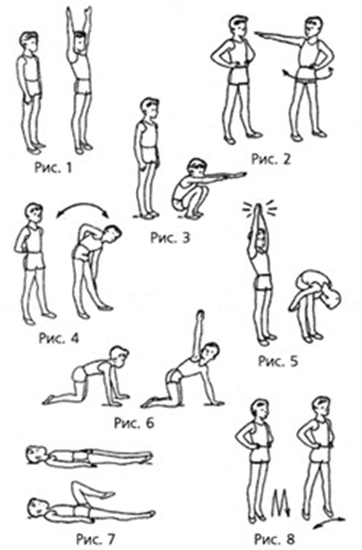  Общеразвивающие упражнения по карточке.Класс разделить на три группы, в каждой группе выбрать ведущего  считалочкой, которую предложат дети для выполнения упражнений по карточке: Общеразвивающие упражнения по карточке.Класс разделить на три группы, в каждой группе выбрать ведущего  считалочкой, которую предложат дети для выполнения упражнений по карточке: Общеразвивающие упражнения по карточке.Класс разделить на три группы, в каждой группе выбрать ведущего  считалочкой, которую предложат дети для выполнения упражнений по карточке: Общеразвивающие упражнения по карточке.Класс разделить на три группы, в каждой группе выбрать ведущего  считалочкой, которую предложат дети для выполнения упражнений по карточке:Каждое упражнения выполнить по 8 раз.Упражнения выполняются правильно и под счёт ведущего.Критерии успехаВыполняют ОРУ на месте Выполняют ОРУ на месте Выполняют ОРУ на месте Выполняют ОРУ на месте Выполняют ОРУ на месте  Обучающиеся, разделившись на две команды, играют в казахские национальные игры. «Теңге алу» – «Подними монету». В эту игру играют верхом на конях. Всадники должны на скаку поднять с земли платочек с монетой. Учащийся на бегу должен поднять 3 кубика, которые лежат в обручах и, обогнув стойку, вернуться в свою команду. Следующий игрок раскладывает кубики в обручи и т.д. Выигрывает команда, первой закончившая игру. Обучающиеся, разделившись на две команды, играют в казахские национальные игры. «Теңге алу» – «Подними монету». В эту игру играют верхом на конях. Всадники должны на скаку поднять с земли платочек с монетой. Учащийся на бегу должен поднять 3 кубика, которые лежат в обручах и, обогнув стойку, вернуться в свою команду. Следующий игрок раскладывает кубики в обручи и т.д. Выигрывает команда, первой закончившая игру. Обучающиеся, разделившись на две команды, играют в казахские национальные игры. «Теңге алу» – «Подними монету». В эту игру играют верхом на конях. Всадники должны на скаку поднять с земли платочек с монетой. Учащийся на бегу должен поднять 3 кубика, которые лежат в обручах и, обогнув стойку, вернуться в свою команду. Следующий игрок раскладывает кубики в обручи и т.д. Выигрывает команда, первой закончившая игру. Обучающиеся, разделившись на две команды, играют в казахские национальные игры. «Теңге алу» – «Подними монету». В эту игру играют верхом на конях. Всадники должны на скаку поднять с земли платочек с монетой. Учащийся на бегу должен поднять 3 кубика, которые лежат в обручах и, обогнув стойку, вернуться в свою команду. Следующий игрок раскладывает кубики в обручи и т.д. Выигрывает команда, первой закончившая игру. Обучающиеся, разделившись на две команды, играют в казахские национальные игры. «Теңге алу» – «Подними монету». В эту игру играют верхом на конях. Всадники должны на скаку поднять с земли платочек с монетой. Учащийся на бегу должен поднять 3 кубика, которые лежат в обручах и, обогнув стойку, вернуться в свою команду. Следующий игрок раскладывает кубики в обручи и т.д. Выигрывает команда, первой закончившая игру.Соблюдать правила игры. Разделить класс на две группы. Первая группа «охотники», другая — «олени». Бельевые прищепки разного цвета делятся на одинаковые кучки и выдаются всем «охотникам». «Охотники» прикрепляют прищепки на свою одежду, и игра начинается. После сигнала «охотники» начинают ловить «оленей». Поймав «оленя», «охотник» прикрепляет к нему прищепку и отпускает.  Разделить класс на две группы. Первая группа «охотники», другая — «олени». Бельевые прищепки разного цвета делятся на одинаковые кучки и выдаются всем «охотникам». «Охотники» прикрепляют прищепки на свою одежду, и игра начинается. После сигнала «охотники» начинают ловить «оленей». Поймав «оленя», «охотник» прикрепляет к нему прищепку и отпускает.  Разделить класс на две группы. Первая группа «охотники», другая — «олени». Бельевые прищепки разного цвета делятся на одинаковые кучки и выдаются всем «охотникам». «Охотники» прикрепляют прищепки на свою одежду, и игра начинается. После сигнала «охотники» начинают ловить «оленей». Поймав «оленя», «охотник» прикрепляет к нему прищепку и отпускает.  Разделить класс на две группы. Первая группа «охотники», другая — «олени». Бельевые прищепки разного цвета делятся на одинаковые кучки и выдаются всем «охотникам». «Охотники» прикрепляют прищепки на свою одежду, и игра начинается. После сигнала «охотники» начинают ловить «оленей». Поймав «оленя», «охотник» прикрепляет к нему прищепку и отпускает.  Разделить класс на две группы. Первая группа «охотники», другая — «олени». Бельевые прищепки разного цвета делятся на одинаковые кучки и выдаются всем «охотникам». «Охотники» прикрепляют прищепки на свою одежду, и игра начинается. После сигнала «охотники» начинают ловить «оленей». Поймав «оленя», «охотник» прикрепляет к нему прищепку и отпускает. Во время игры быть внимательным, не сталкиваться с соперниками, не толкаться.Критерии успехаПобеждает тот «охотник», на котором не осталось прищепок. Инструктаж по технике безопасности в зависимости от видов предполагаемой деятельности. Можно за каждую прищепку, оставшуюся у охотника, назначить штрафные баллы. Игру можно использовать для тренировки навыка счета. Побеждает тот «охотник», на котором не осталось прищепок. Инструктаж по технике безопасности в зависимости от видов предполагаемой деятельности. Можно за каждую прищепку, оставшуюся у охотника, назначить штрафные баллы. Игру можно использовать для тренировки навыка счета. Побеждает тот «охотник», на котором не осталось прищепок. Инструктаж по технике безопасности в зависимости от видов предполагаемой деятельности. Можно за каждую прищепку, оставшуюся у охотника, назначить штрафные баллы. Игру можно использовать для тренировки навыка счета. Побеждает тот «охотник», на котором не осталось прищепок. Инструктаж по технике безопасности в зависимости от видов предполагаемой деятельности. Можно за каждую прищепку, оставшуюся у охотника, назначить штрафные баллы. Игру можно использовать для тренировки навыка счета. Побеждает тот «охотник», на котором не осталось прищепок. Инструктаж по технике безопасности в зависимости от видов предполагаемой деятельности. Можно за каждую прищепку, оставшуюся у охотника, назначить штрафные баллы. Игру можно использовать для тренировки навыка счета. Конец урока3 минСпросить у учащихся:Почему важно проводить разминку перед физическими нагрузками? Какие трудности и риски встречались в играх?Оценивание учащихся:У кого на уроке всё получилось, поднять руки вверх!Кто не совсем справился с заданиями- поднять руки перед собой.Кто вообще не понял и не справился с заданиями во время урока, руки на поднимать.Подвести итог урока. Задание на дом: Выполнение комплекса утренней гимнастики.Спросить у учащихся:Почему важно проводить разминку перед физическими нагрузками? Какие трудности и риски встречались в играх?Оценивание учащихся:У кого на уроке всё получилось, поднять руки вверх!Кто не совсем справился с заданиями- поднять руки перед собой.Кто вообще не понял и не справился с заданиями во время урока, руки на поднимать.Подвести итог урока. Задание на дом: Выполнение комплекса утренней гимнастики.Спросить у учащихся:Почему важно проводить разминку перед физическими нагрузками? Какие трудности и риски встречались в играх?Оценивание учащихся:У кого на уроке всё получилось, поднять руки вверх!Кто не совсем справился с заданиями- поднять руки перед собой.Кто вообще не понял и не справился с заданиями во время урока, руки на поднимать.Подвести итог урока. Задание на дом: Выполнение комплекса утренней гимнастики.Спросить у учащихся:Почему важно проводить разминку перед физическими нагрузками? Какие трудности и риски встречались в играх?Оценивание учащихся:У кого на уроке всё получилось, поднять руки вверх!Кто не совсем справился с заданиями- поднять руки перед собой.Кто вообще не понял и не справился с заданиями во время урока, руки на поднимать.Подвести итог урока. Задание на дом: Выполнение комплекса утренней гимнастики.Спросить у учащихся:Почему важно проводить разминку перед физическими нагрузками? Какие трудности и риски встречались в играх?Оценивание учащихся:У кого на уроке всё получилось, поднять руки вверх!Кто не совсем справился с заданиями- поднять руки перед собой.Кто вообще не понял и не справился с заданиями во время урока, руки на поднимать.Подвести итог урока. Задание на дом: Выполнение комплекса утренней гимнастики.ДифференциацияДифференциацияДифференциацияОцениваниеОцениваниеЗдоровье и соблюдение ТБЗдоровье и соблюдение ТБДифференциация по результату и задаче по выполнению упражнений с вовлечением опорно-двигательного аппарата. Менее способные учащиеся будут стараться повторить движения, демонстрируемые  более способными учащимися. Более способным учащимся задаются более сложные вопросы во время их движения в пространстве, чтобы расширить их словарный запас касательно движения.Дифференциация по результату и задаче по выполнению упражнений с вовлечением опорно-двигательного аппарата. Менее способные учащиеся будут стараться повторить движения, демонстрируемые  более способными учащимися. Более способным учащимся задаются более сложные вопросы во время их движения в пространстве, чтобы расширить их словарный запас касательно движения.Дифференциация по результату и задаче по выполнению упражнений с вовлечением опорно-двигательного аппарата. Менее способные учащиеся будут стараться повторить движения, демонстрируемые  более способными учащимися. Более способным учащимся задаются более сложные вопросы во время их движения в пространстве, чтобы расширить их словарный запас касательно движения.ФО по наблюдениям учителяФО по беседе с учащимисяОстанавливаются ли учащиеся при необходимости и участвуют ли с осознанием безопасности во время выполнения упражнений во время урока? Понимают ли учащиеся, что означает термины, которые использует учитель и одноклассники?ФО по наблюдениям учителяФО по беседе с учащимисяОстанавливаются ли учащиеся при необходимости и участвуют ли с осознанием безопасности во время выполнения упражнений во время урока? Понимают ли учащиеся, что означает термины, которые использует учитель и одноклассники?укрепление здоровья, улучшение осанки, содействие гармоничному физическому развитию детей;развитие координации движения;формирование простейших начальных знаний о личной гигиене, режиме дня;приобщение к самостоятельным занятиям (дома), подвижным играм;укрепление здоровья, улучшение осанки, содействие гармоничному физическому развитию детей;развитие координации движения;формирование простейших начальных знаний о личной гигиене, режиме дня;приобщение к самостоятельным занятиям (дома), подвижным играм;